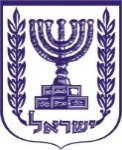 תוכן ענייניםטיוטת צו	2א. שם הצו המוצע	2ב. מטרת הצו המוצע והצורך בו	2ג. להלן נוסח טיוטת הצו המוצע:	2טיוטת צו תעריף המכס והפטורים ומס קנייה על טובין (הוראת שעה מס'...), התשפ"ב-2022	3הוראת שעה	3דברי הסבר	3טיוטת צושם הצו המוצעצו תעריף המכס והפטורים ומס קנייה על טובין (הוראת שעה מס'...), התשפ"ב-2022מטרת הצו המוצע והצורך בו במסגרת התכנית להקלה על יוקר המחייה בישראל, הודיע שר האוצר כי בכוונתו להפחית מכסים על מוצרים רבים ביניהם כלי מטבח, כלי מיטה, רהיטים, חלקי חילוף לרכב ועוד, וזאת בהוראת שעה שתוקפה עד סוף שנת 2022. לעמדת גורמי המקצוע במשרד האוצר הפחתות מסים דומות בענפים אחרים שנעשו בשנים האחרונות הובילו לירידת מחירים לצרכן. בהתאם, בצו זה מוצע לתקן את צו תעריף המכס והפטורים ומס קנייה על טובין, התשע"ז-2017, ולבטל בהוראת שעה כאמור את המכס החל על כל פרטי המכס המסווגים בפרקים 25-50 (למעט פרק 35). הטובין אשר מסווגים בפרקים אלה והמכס עליהם יבוטל כוללים פלסטיק ומוצריו, גומי ופריטים ממנו, תרופות, מוצרי עץ, מוצרי נייר, מינרלים שונים ועוד.להלן נוסח טיוטת הצו המוצע: טיוטת צו מטעם משרד האוצר: טיוטת צו תעריף המכס והפטורים ומס קנייה על טובין (הוראת שעה מס'...), התשפ"ב-2022___ ב________ התש_______ (___ ב________ ____20) (חמ 3-1906-ת1)__________________אביגדור ליברמןשר האוצרדברי הסברבמסגרת התכנית להקלה על יוקר המחייה בישראל, הודיע שר האוצר כי בכוונתו להפחית מכסים על מוצרים רבים ביניהם כלי מטבח, כלי מיטה, רהיטים, חלקי חילוף לרכב ועוד, וזאת בהוראת שעה שתוקפה עד סוף שנת 2022. לעמדת גורמי המקצוע במשרד האוצר הפחתות מסים דומות בענפים אחרים שנעשו בשנים האחרונות הובילו לירידת מחירים לצרכן. בהתאם, בצו זה מוצע לתקן את צו תעריף המכס והפטורים ומס קנייה על טובין, התשע"ז-2017, ולבטל בהוראת שעה כאמור את המכס החל על כל פרטי המכס המסווגים בפרקים 25-50 (למעט פרק 35). הטובין אשר מסווגים בפרקים אלה והמכס עליהם יבוטל כוללים פלסטיק ומוצריו, גומי ופריטים ממנו, תרופות, מוצרי עץ, מוצרי נייר, מינרלים שונים ועוד. בתום הוראת השעה יבחנו אפקטיביות הצו ומידת השפעתו בהתחשב באילוצים הפיסקאליים בהכנת תקציב המדינה לשנת 2023.הפסד הכנסות מוערך ב- 297 מיליון ₪ לשנה.בתוקף סמכותי לפי סעיפים 3 ו-5  לפקודת תעריף המכס והפטורים, 1937, לפי סעיף 1 לחוק מסי מכס ובלו (שינוי התעריף), התש"ט-1949, ולפי סעיף 3 לחוק מס קנייה (טובין ושירותים), התשי"ב-1952, אני מצווה לאמור:הוראת שעהבתקופה שעד יום ז' בטבת התשפ"ג (31 בדצמבר 2022) יראו כאילו בתוספת הראשונה לצו תעריף המכס והפטורים ומס קנייה על טובין, התשע"ז-2017, בפרטי המכס שבפרקים 25 עד 34 ובפרקים 36 עד 50, בטור ג', במקום האמור בא "פטור". 